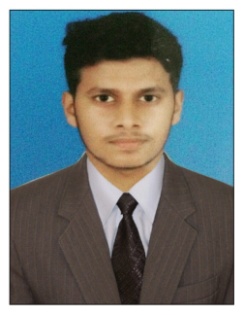 Mashooq Mashooq.372427@2freemail.com Professional ObjectiveTo work for a progressive organization in a pragmatic approach to showcase and amplify skills to attain company goals while achieving personal goals with integrity and zest.ProfileAn enthusiastic person with highly motivated and leadership skills having Bachelors of Engineering Degree in Mechanical Engineering.Experienced as an Assistant Mechanical Engineer Supervisor having brief knowledge about Fabrication. Sound knowledge about Fabrication and Plant shut down process.Worked as a Trainee in Mangalore Refinery and Petrochemicals Limited (MRPL) during Plant shut down process covering most of the units.Undergone as an Intern at Jindal Steel Works and at Mandovi Motors Pvt Ltd.In addition having the knowledge of Design field by obtaining a Master Diploma in Product Design and Analysis and also in Process Piping Engineering. Hands on experience with Manufacturing Process and Designing of Machine Elements using Design Software.Looking forward to learn new Technologies and Methodologies and have the ability to work as individual as well as in group.Educational Qualifications	Career HistoryAssistant Mechanical Engineer			               December 2015 – June 2017Thoufeeqe Engineering					                             Mangalore, IndiaArticulated Company policies, method statements and working practices.Report to Senior Mechanical Engineer on day to day operations.Accountable for the administrative, technical and field work relevant to the enforcement of the adopted legal requirements.Equip specialist advice and information to Contractors and recommend on changes required as well as other corresponding issues.Pioneered in Fabrication process like welding, grinding and machining processes.Various welding process has been executed.Implemented routine maintenance to diagonise damages, repairs and replacements.Liable for submission of weekly and monthly reports, statistics and presentations associated to Company performance.Orchestrated meetings, minutes of meetings, scheduled & fulfilled continuous audits.Trainings and SeminarsAttended Thermal Power plant familiarization program at Jindal steel works, Bellary, India and Virtual Labs workshop at NITK College, Surathkal.Undergone Internship as Service Engineer at Mandovi Motors Pvt Ltd, Mangalore and Mangalore Refinery and Petrochemicals Limited (MRPL) at Surathkal, India.Achieved Quantech Professional Training at Canara Engineering College.Infosys Campus Connect Business Communication & Teamwork Program at Canara Engineering College.Accomplished Ethnus campus training at Canara Engineering College. Familiarized with Design and Development of Piping and Structures for Compressor Area” to Design the Piping of a Compressor Area for an onshore plant, implementing the codes and standards prescribed by ASME standards.Conducted seminar on ”Noise Reduction Method in Motorcycles”.Technical skillsMicrosoft Office suite, C-Programming, AutoCAD 2D, CATIA, GD&T, MSP, NX CAD, NX CAM, NX NASTRAN, PPM Concepts, ANSYS,  Process Piping Engineering and PDMS(Plant Design and Management System) at PETROCON Institute of Piping  Engineering, Mangalore in 2015.Personal InformationSex: Male                                     Marital Status: Single                           Nationality: IndianLanguages Known: English, Hindi, Malayalam, Kannada	DeclarationI hereby declare that above mentioned details are true to my knowledge and belief.Bachelors in Mechanical EngineeringCanara College of EngineeringJune 2016Mangalore, IndiaMaster Diploma in Product Design and AnalysisCadd Centre Training ServicesJune 2015Mangalore, India Process Piping Engineering and PDMSPetrocon Institute of Piping EngineeringAugust 2015Mangalore, India